Энгельсский технологический институт (филиал)федерального государственного бюджетного  образовательного учреждения высшего образования «Саратовский государственный технический университет имени Гагарина Ю.А.»Кафедра «Естественные и математические науки»РАБОЧАЯ ПРОГРАММАпо дисциплине«Б.1.1.9 Общая химия»направления подготовки 18.03.01 «Химическая технология»Профиль: «Технология химических и нефтегазовых производств»Формы обучения: очная; заочнаяОбъем дисциплины:   в зачетных единицах: 3 з.е.  в академических часах: 108  ак.ч.Энгельс 2022Рабочая программа по дисциплине «Общая химия» направления подготовки  18.03.01 «Химическая технология», профиль: «Технология химических и нефтегазовых производств»,  составлена в соответствии с требованиями Федерального государственного образовательного стандарта высшего образования 18.03.01 «Химическая технология», утвержденным приказом Минобрнауки России от 07.08.2020 № 922.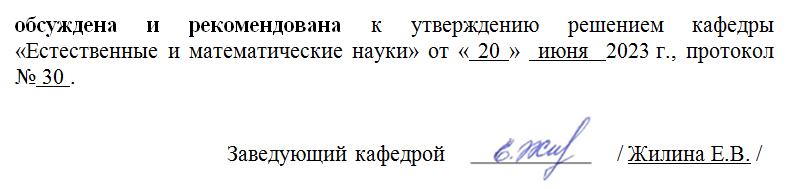 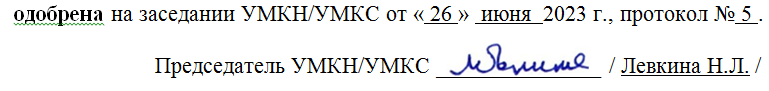 1. Цели и задачи дисциплиныЦель преподавания дисциплины: Цель преподавания дисциплины «Общая химия»: приобретение студентами знаний и навыков в области химических наук, позволяющих применять их при освоении других дисциплин образовательного цикла и последующей профессиональной деятельности. Задачи изучения дисциплины заключаются в развитии следующих знаний, умений и навыков личности: – ознакомить студентов с основными понятиями, законами и методами химии как науки, составляющей фундамент всей системы химических знаний; -   способствовать формированию у студента обобщенных приемов исследовательской деятельности (постановка задачи, теоретическое обоснование и экспериментальная проверка ее решения), научного взгляда на мир в целом; -  довести до сознания студентов тот факт, что химия является фундаментальной наукой и мощным инструментом исследования и познания процессов, происходящих в окружающем нас мире и внутри нас; -  развить у студентов профессиональное химическое мышление, чтобы будущий бакалавр смог переносить общие методы научной работы в работу по специальности;  - обеспечить возможность овладения студентами совокупностью химических знаний и умений, соответствующих уровню бакалавра по соответствующему профилю.2. Место дисциплины в структуре ОПОП ВО«Общая химия» представляет собой дисциплину Блока 1 «Дисциплины (модули) учебного цикла (Б.1.1) основной образовательной программы бакалавриата по направлению 18.03.01 «Химическая технология». Для изучения курса общей химии необходимо знание школьных курсов химии, физики и математики. Усвоение этого курса необходимо для успешного изучения следующих дисциплин: органическая, аналитическая, физическая химия, коллоидная химия, технология химических волокон, основы технологии нефтехимических производств, экологические науки.3. Требования к результатам освоения дисциплиныПроцесс изучения дисциплины Б.1.1.9 «Химия» направлен на формирование  общепрофессиональной компетенции ОПК-1:- способен изучать, анализировать, использовать механизмы химических реакций, происходящих в технологических процессах и окружающем мире, основываясь на знаниях о строении вещества, природе химической связи и свойствах различных классов химических элементов, соединений, веществ и материалов.Перечень планируемых результатов обучения по дисциплине, соотнесенных с планируемыми результатами освоения образовательной программы4. Объем дисциплины и виды учебной работыочная форма обучениязаочная форма обучения5. Содержание дисциплины, структурированное по темам с указанием количества академических часов и видов учебных занятий5.1. Содержание дисциплиныТема 1. Основные понятия и законы химии.Основные понятия химии: атом, молекула, химический элемент. Закон сохранения массы. Закон сохранения энергии Уравнение Эйнштейна. Закон Авогадро и следствия из него. Энергетика химических реакцийОсновные понятия, 1-ый закон термодинамики. Термодинамические процессы, закон Гесса. Энтропия, свободная энергия Гиббса. 2-й закон термодинамики. Направленность самопроизвольных химических процессов.Химическая кинетика. Скорость химической реакции. Факторы, влияющие на скорость реакции. Закон действующих масс.  Константа скорости реакции. Правило Вант-Гоффа. Температурный коэффициент. Уравнение Аррениуса. Энергия активации. Катализ и катализаторы. Катализаторы. Цепные реакции. Химическое равновесие. Константа равновесия. Смещение химического равновесия, принцип Ле Шателье.Тема 2. Основные представления о строении атома. Элементарные частицы, атомное ядро, изотопы, понятие элемента. Квантовые числа, энергия и конфигурации электронных орбиталей.Правила заполнения электронных орбиталей: принцип Паули, принцип минимума энергии, правило Хунда, правила Клечковского. Электронно-структурные формулы.Периодический закон и периодическая система им. Д.И. Менделеева.Периодический закон и периодическая система Д.И.Менделеева. Зависимость свойств элементов от их положения в периодической системе. Свойства атомов: радиус, энергия ионизации, сродство к электрону, электроотрицательность.Периодичность изменения свойств атомов. Химическая связь и строение молекул. Образование химической связи. Теория гибридизации атомных орбиталей. Полярность и поляризуемость связи. Типы химической связи: ковалентная, ионная, металлическая, водородная. Характеристики химической связи: длина, энергия, направленность, насыщаемость, дипольные моменты, эффективные заряды атомов.Тема 3. Растворы неэлектролитов. Способы выражения концентрации раствора. Растворимость веществ в воде. Осмос. Осмотическое давление. Давление пара растворов (1-ый и 2-ой законы Рауля). Дисперсные системы. Коллоидные растворы. Классификация дисперсных систем по размеру частиц, по агрегатному состоянию. Физико-химические явления на границе раздела фаз. Адсорбция. Растворы электролитов. Теория электролитической диссоциации. Степень и константа диссоциации, сила электролитов. Кислотность и щелочность растворов. Ионное произведение воды. Водородный показатель. Буферные растворы. Гидролиз солей. Окислительно-восстановительные реакции. Методы составления и уравнивания ОВР.Тема 4. Основные понятия электрохимии. Электрохимическая система, электрод. Электродвижущая сила. Электродный потенциал. Водородный электрод, Уравнение Нернста. Ряд напряжений металлов. Металлы. Металлы. Физические и химические свойства. S-металлы. Химические реакции. Физические и химические свойства. Переходные металлы. Химические реакции. Прикладная электрохимия. Химические источники тока. Классификация ХИТ: первичные и вторичные. Устройство и принцип действия свинцового аккумулятора. Электролиз растворов и расплавов солей. Законы Фарадея.Коррозия металлов. Понятие коррозии. Скорость коррозии. Виды коррозии. Методы защиты от коррозии.5.2. Разделы, темы дисциплины и виды занятийочная форма обучениязаочная форма обучения5.3. Перечень практических занятийПрактические занятия не предусмотрены5.4. Перечень лабораторных работ5.5. Задания для самостоятельной работы студентовВ результате освоения заданий самостоятельной работы студент должен уметь решать задачи по изученным темам, подготовиться к выполнению лабораторных  работ, а также к экзамену. На основе изученного материала студент должен выполнить письменные задания в виде модулей, как промежуточного контроля знаний.6. Расчетно-графическая работа Расчетно-графическая работа не предусмотрена.7. Курсовая работаКурсовая работа не предусмотрена.8. Курсовой проектКурсовой проект не предусмотрен.9.  Контрольная работаКонтрольная работа предусмотрена по заочной форме обученияПредусмотрена 1 контрольная работа, включающая теоретические вопросы и  расчетные задачи. Она выполняется в соответствии с разработанными методическими указаниями.Разделы контрольной работы:Эквиваленты	простых и сложных	веществ.	Закон эквивалентовСтроение атомаПериодическая система элементов Д.И. МенделееваХимическая связь и строение молекул. Конденсированное состояние веществаЭнергетика химических процессов (термохимические расчеты) Направление химических реакций в изолированной системе. ЭнтропияХимическая кинетика и равновесиеСпособы выражения концентрации раствораСвойства растворовИонные реакции обменаГидролиз солейСтруктура контрольной работы:1 .Титульный лист.2. Условия задачи и ее решение с приведением соответствующих теоретическим пояснений и формул.4. Приложения:Использованная литератураИнтернет-источники с указанием ссылки.10. Оценочные средства для проведения текущего контроля и промежуточной аттестации Оценивание результатов обучения по дисциплине и уровня сформированности компетенций (части компетенции) осуществляется в рамках текущего контроля успеваемости и промежуточной аттестации в соответствии с Фондом оценочных средств.Типовой перечень вопросов к модулям: Модуль 1-Вычислите массу (г) бромида кальция, в которой содержится такое же количество вещества, что и в 9,96г йодида калия.-При окислении металла (ll) массой 6,4г получился оксид массой 8г. При восстановлении этого оксида массой 1,0г получен металл массой 0,8г. Отвечают ли эти данные закону постоянства состава: 1) да; 2) нет? Ответ подтвердите расчетом.- Напишите выражения для констант равновесия реакций:1) 2SO2 + O2 = 2SO32) CH4 + CO2 ↔ 2CO + 2H2В каком направлении произойдет смещение равновесия при понижении давления?Модуль 2-Укажите квантовые числа (n, l, m, ms)  электрона, который является последним по порядку заполнения, и определите число неспаренных электронов в атоме элемента третьего периода четвертой группы главной подгруппы.-Внешние уровни атомов имеют вид: 2s22p1, 4s24p2, 5s25p4, 6s1. В каких периодах, и в каких подгруппах находятся эти элементы? К каким электронным семействам они принадлежат?-Определите тип гибридизации орбиталей центрального атома в следующих частицах, назовите и изобразите геометрическую форму этих частиц. Определите кратность связи и состояние насыщаемости центрального атома.AlCl3, CH4, BI3, SClF5, SiF4, GeF4.Модуль 3- Пероксид водорода. Строение. Окислительно-восстановительные свойства. Приведите уравнения реакций.- Какова функция в окислительно-восстановительных реакциях SO2  и сульфитов. Составить уравнения реакций, происходящих при пропускании SO2 через растворы а)H2S  б)K2Cr2O7  в кислой среде.- Составить уравнения реакцийMg + H2SO4(конц) =Zn + H2SO4 (разб)=Типовой перечень вопросов к экзамену: Основные понятия химии: атом, молекула, простое и сложное вещество, изотопы, химический элемент, химическая формула, атомная и молекулярная массы, моль, молярная масса, молярный объем.Основные классы неорганических соединений (кислоты, соли, оксиды, основания): определение, типы, химические свойства, получение. Номенклатура неорганических соединений.Понятие эквивалента, эквивалентного объема, молярной массы эквивалента. Расчет молярной массы эквивалента элемента, оксида, кислоты, основания, соли. Закон эквивалентов.Взаимосвязь энергии и массы (уравнение Эйнштейна). Закон постоянства состава. Закон кратных отношений. Объединенный газовый закон (уравнение Гей-Люссака и Бойля-Мариотта). Уравнение Клапейрона, уравнение состояния идеального газа. Закон Авогадро и следствия из него.Основные сведения о строении атома (состав атомных ядер, изотопы, определение химического элемента). Двойственная (корпускулярно-волновая) природа света, электрона.Физический смысл квантовых чисел.Типовые тестовые задания: 1. Задание {{ 1 }} Т1№1Щелочными металлами не являются:1.  Cu2.  K3.  Li4.  Na2. Задание {{ 2 }} Т1№2При взаимодействии калия с водой  образуется:1. кислород и кислота2.  металл и соль3.  водород и основание4.  осадок и оксид3. Задание {{ 3 }} Т1№3Какой металл при взаимодействии с кислородом образует супероксид:1.  Sn2.  K3.  Li4.  Cr4. Задание {{ 4 }} Т1№4Сколько электронов на внешнем энергетическом уровне  у атомов  щелочно-земельных металлов:1)  12)  23)  34)  45. Задание {{ 5 }} Т1№5Катионы каких металлов называются "катионами жесткости"1.  Ca u Mg2.  Ca u Cu3.  Ca u K4.  Ca u ZnПримеры вопросов для опроса:- Методом электронного баланса расставить коэффициенты в уравнении реакции KI+H2O2+H2SO4=I2+K2SO4+H2O, коэффициент перед  восстановителем равен:- Методом электронного баланса подобрать коэффициенты в уравнении реакции - Закончите уравнение реакции Ca+HNO3(разб)=…, методом электронного баланса подберите коэффициенты, укажите сумму коэффициентов в правой части уравнения реакции- Методом электронного баланса расставьте коэффициенты в уравнении реакции P+HNO3(разб)+H2O=H3PO4+NO и укажите сумму коэффициентов в левой части уравненияПримеры тем групповых дискуссий:1 . Сравнение амфотерных, основных и кислотных свойств различных соединений.2. Типы химических связей в соединениях.3. Окислительно-восстановительная двойственность в различных превращениях.4. Электрохимические потенциалы и скорость протекания реакций.Типовые задания для контрольной работыПри восстановлении водородом 10,17 г оксида двухвалентного металла образовалось 2,25 г воды, эквивалентная масса которой 9,00 г/моль. Вычислите эквивалентную массу оксида и эквивалентную массу металла. Чему равна атомная масса металла?Эквивалентная масса трехвалентного металла равна 9 г/моль. Вычислите атомную массу металла, эквивалентную массу его оксида и процентное содержание кислорода в оксиде.Из 1,35 г оксида металла получается 3,15 г его нитрата.    Вычислите        эквивалентную массу металла. Ответ: 32,5 г/моль.Из 1,3 г гидроксида металла получается 2,85 г сульфата этого же металла. Вычислите эквивалентную массу металла. Ответ: 9 г/моль.Оксид трехвалентного элемента содержит 31,58% кислорода. Вычислите эквивалентную массу и атомную массу этого элемента.Один оксид марганца содержит 22,56% кислорода, а другой − 50,50%. Вычислите эквивалентные массы марганца в этих оксидах и составьте их формулы.11. Учебно-методическое обеспечение дисциплины11.1. Рекомендуемая литература1. Глинка Н.Л.  Общая химия: учебное пособие / Н.Л. Глинка - М.: КНОРУС, 2010. – 752 с. Количество экземпляров – 22.2. Глинка Н.Л.  Задачи и упражнения по общей химии / Н.Л. Глинка – М.: КНОРУС, 2012 – 240 с. Количество экземпляров – 32.3. Пресс, И. А. Основы общей химии: учебное пособие / И. А. Пресс. — 4-е изд. —  Санкт-Петербург : ХИМИЗДАТ, 2020. — 352 c. — ISBN 078-5-93808-344-9. — Текст : электронный // Электронно-библиотечная система IPR BOOKS : [сайт]. — URL: http://www.iprbookshop.ru/97819.html (дата обращения: 05.05.2021). — Режим доступа http://www.iprbookshop.ru/97819 4. Барковский Е.В. Общая химия [Электронный ресурс]: учебное пособие/ Барковский Е.В., Ткачев С.В., Петрушенко Л.Г.— Электрон. текстовые данные.— Минск: Вышэйшая школа, 2013.— 641 c.— Режим доступа: http://www.iprbookshop.ru/35509 .— ЭБС «IPRbooks»5. Стась Н.Ф. Справочник по общей и неорганической химии [Электронный ресурс]: учебное пособие / Стась Н.Ф. – Электрон. текстовые данные. – Томск: Томский политехнический университет, 2014. – 93 c. – Режим доступа: http://www.iprbookshop.ru/34718. - ЭБС «IPRbooks». 6.  Дроздов, А. А. Неорганическая химия : учебное пособие / А. А. Дроздов. — 2-е изд. — Саратов : Научная книга, 2019. — 158 c. — ISBN 978-5-9758-1753-2. — Текст : электронный // Электронно-библиотечная система IPR BOOKS : [сайт]. — URL: https://www.iprbookshop.ru/81031.html (дата обращения: 12.07.2021). — Режим доступа: для авторизир. пользователей11.2. Периодические изданияНе используются11.3. Нормативно-правовые акты и иные правовые документыне используются11.4 Перечень электронно-образовательных ресурсов1. Учебно-методические материалы по дисциплине «Общая химия» (электронный образовательный ресурс размещен в ИОС ЭТИ (филиал) СГТУ имени Гагарина Ю.А. http://techn.sstu.ru/new/SubjectFGOS/Default.aspx?kod=105)2. Сайт  ЭТИ (филиал) СГТУ имени Гагарина Ю.А. http://techn.sstu.ru/ 11.5 Электронно-библиотечные системы1. «ЭБС IPRbooks», 2. ЭБС «Znanium» 3. «ЭБС elibrary»4. ЭБС «КОНСУЛЬТАНТ СТУДЕНТА»11.6. Ресурсы информационно-телекоммуникационной сети «Интернет»11.7. Печатные и электронные образовательные ресурсы в формах, адаптированных для студентов с ограниченными возможностями здоровья (для групп и потоков с такими студентами) 1. Адаптированная версия НЭБ, для использования инвалидами и лицами с ограниченными возможностями здоровья Обучающиеся из числа инвалидов и лиц с ОВЗ обеспечены печатными и (или) электронными образовательными ресурсами в формах, адаптированных к ограничениям их здоровья.12. Информационно-справочные системы и профессиональные базы данныхОбучающимся обеспечен доступ (удаленный доступ), в том числе в случае применения электронного обучения, дистанционных образовательных технологий, к современным профессиональным базам данных и информационным справочным системам. 12.1 Перечень информационно-справочных систем 1. Справочная система «Консультант Плюс».           2.  Библиотека МГУ им М.В.Ломоносова. Химический факультет МГУ www.chem.msu.su            3.  Российская национальная библиотека (РНБ) www. nlr.ru 12.2 Перечень профессиональных баз данных12.3 Программное обеспечениеОбразовательный процесс по дисциплине обеспечен необходимым комплектом лицензионного и свободно распространяемого программного обеспечения, в том числе отечественного производства (подлежит обновлению при необходимости).Лицензионное программное обеспечениеMicrosoft Windows10, Microsoft Office 2010 (Word, Excel, PowerPoint),Каждый обучающийся в течение всего периода обучения обеспечивается индивидуальным неограниченным доступом к электронно-библиотечной системе и электронной информационно-образовательной среде.13. Материально-техническое обеспечениеОбразовательный процесс обеспечен учебными аудиториями для проведения учебных занятий лекционного типа, занятий семинарского типа, групповых и индивидуальных консультаций, текущего контроля и промежуточной аттестации, помещениями для самостоятельной работы студентов.Учебные аудитории оснащенны оборудованием и техническими средствами обучения, которые включают в себя учебную мебель, комплект мультимедийного оборудования, в том числе переносного (проектор, экран).Помещения для самостоятельной работы обучающихся оснащены компьютерной техникой с возможностью подключения к сети «Интернет» и обеспечением доступа в электронную информационно-образовательную среду СГТУ имени Гагарина Ю.А.Для проведения лабораторных занятий используется лаборатория, укомплектованная специализированной мебелью и техническими средствами обучения, химическими приборами и посудой.Рабочую программу составил /О.Г. Неверная_/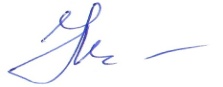 14. Дополнения и изменения в рабочей программеРабочая программа пересмотрена на заседании кафедры«____»_________ 20   ___ года, протокол № _________Зав. кафедрой _______________/_____________/Внесенные изменения утверждены на заседании УМКС/УМКН«_____»_________ 20  __ года, протокол № ____Председатель УМКН ________/______________/Код и наименование компетенции(результат освоения)Код и наименование индикатора достижения компетенции (составляющей компентенции)ОПК-1. Способен изучать, анализировать, использовать механизмы химических реакций, происходящих в технологических процессах и окружающем мире, основываясь на знаниях о строении вещества, природе химической связи и свойствах различных классов химических элементов, соединений, веществ и материалов.ИД-2ОПК-1	         Знает теоретические основы общей химии и понимает принципы строения вещества и протекания химических процессов.	Код и наименование индикатора достижения компетенцииНаименование показателя оценивания(результата обучения по дисциплине)ИД-2 ОПК-1	         Знает теоретические основы общей химии и понимает принципы строения вещества и протекания химических процессов.Знать:- учение о скорости химического процесса (химическая кинетика) и химическом равновесии;- классификацию и условия протекания реакций в водных растворах без изменения и с изменением степеней окисления элементов- основные понятия, законы и модели химических систем, реакционную способность веществ;- свойства основных видов химических веществ и классов химических объектов.- химические свойства элементов различных групп Периодической системы и их важнейших соединений и свойства координационных соединений;- учение о направлении химического процесса (химическая термодинамика);ИД-2 ОПК-1	         Знает теоретические основы общей химии и понимает принципы строения вещества и протекания химических процессов.Уметь: - использовать основные приемы обработки экспериментальных данных;- проводить расчеты концентрации растворов различных соединений, определять изменение концентраций при протекании химических реакций;-записывать стехиометрические, ионные, окислительно-восстановительные, термохимические и кинетические уравнения реакций;- определять тип химической реакции по различным признакам классификации, возможность, скорость и глубину ее протекания;- предсказывать окислительно-восстановительные свойства простых и сложных веществ на основе электронного строения атомов или ионов, входящих в их состав; ИД-2 ОПК-1	         Знает теоретические основы общей химии и понимает принципы строения вещества и протекания химических процессов.Владеть: - общими правилами техники безопасности при обращении с химической посудой, лабораторным оборудованием и химическими реактивами;- элементарными приемами работы в химической лаборатории и навыками обращения с веществом; - методами экспериментального исследования в химии (планирование, постановка и обработка эксперимента).Вид учебной деятельностиакад.часов акад.часов Вид учебной деятельностиВсегопо семестрам Вид учебной деятельностиВсего1 сем. 1. Аудиторные занятия, часов всего, в том числе:4848-• занятия лекционного типа, 1616-• занятия семинарского типа:---практические занятия---лабораторные занятия3232–в том числе занятия в форме практической подготовки–––2. Самостоятельная работа студентов, всего6060-– курсовая работа (проект) –––3.Промежуточная аттестация: экзамен, зачет с оценкой, зачетэкзамен-Объем дисциплины в зачетных единицах33Объем дисциплины в акад. часах108108Вид учебной деятельностиЗаочная форма обучения (акад. часов) Заочная форма обучения (акад. часов) Заочная форма обучения по индивидуальным планам в ускоренные сроки (акад. часов)Заочная форма обучения по индивидуальным планам в ускоренные сроки (акад. часов)Вид учебной деятельностиВсегопо семестрамВсегопо семестрамВид учебной деятельностиВсего1 сем.Всегопо семестрам 1. Аудиторные занятия, часов всего, в том числе:1616----• занятия лекционного типа, 88----• занятия семинарского типа:------практические занятия------лабораторные занятия88––––в том числе занятия в форме практической подготовки––––––2. Самостоятельная работа студентов, всего9292----– курсовая работа (проект) -––-––– контрольная работа ++----3.Промежуточная аттестация: экзамен, зачет с оценкой, зачетэкзамен----Объем дисциплины в зачетных единицах33----Объем дисциплины в акад. часах108108----№ п/пНаименование раздела, темы дисциплины Виды занятий, включая самостоятельную работу студентов (в акад.часах)Виды занятий, включая самостоятельную работу студентов (в акад.часах)Виды занятий, включая самостоятельную работу студентов (в акад.часах)Виды занятий, включая самостоятельную работу студентов (в акад.часах)Код индикатора достижения компетенции№ п/пНаименование раздела, темы дисциплины занятия лекционного типазанятия лекционного типазанятия семинарского типа / из них в форме практической подготовкисамос–тоятельная работа Код индикатора достижения компетенцииСеместр 1Семестр 1Семестр 1Семестр 1Семестр 1Семестр 1Семестр 11.Тема 1. Основные понятия и законы химии. Энергетика химических реакций. Химическая кинетика. Катализ и катализаторы. Тема 1. Основные понятия и законы химии. Энергетика химических реакций. Химическая кинетика. Катализ и катализаторы. 4-/-15ИД-2ОПК-12.Тема 2. Основные представления о строении атома. Периодический закон и периодическая система им. Д.И. Менделеева. Химическая связь и строение молекул.Тема 2. Основные представления о строении атома. Периодический закон и периодическая система им. Д.И. Менделеева. Химическая связь и строение молекул.4-/-15ИД-2ОПК-13.Тема 3. Растворы неэлектролитов. Дисперсные системы. Коллоидные растворы. Растворы электролитов. Кислотность и щелочность. ОВР.  Тема 3. Растворы неэлектролитов. Дисперсные системы. Коллоидные растворы. Растворы электролитов. Кислотность и щелочность. ОВР.  4-/-15ИД-2ОПК-14.Тема 4. Основные понятия электрохимии. Металы. Прикладная электрохимия. Коррозия.Тема 4. Основные понятия электрохимии. Металы. Прикладная электрохимия. Коррозия.4-/-15ИД-2ОПК-1Итого Итого 16-/-60№ п/пНаименование раздела, темы дисциплины Виды занятий, включая самостоятельную работу студентов (в акад.часах)Виды занятий, включая самостоятельную работу студентов (в акад.часах)Виды занятий, включая самостоятельную работу студентов (в акад.часах)Код индикатора достижения компетенции№ п/пНаименование раздела, темы дисциплины занятия лекционного типазаочная / ИПУзанятия семинарского типа / из них в форме практической подготовкизаочная / ИПУсамос–тоятельная работазаочная / ИПУ Код индикатора достижения компетенции1.Тема 1. Основные понятия и законы химии. Энергетика химических реакций. Химическая кинетика. Катализ и катализаторы. 2 / –-/-23 / -ИД-2ОПК-12.Тема 2. Основные представления о строении атома. Периодический закон и периодическая система им. Д.И. Менделеева. Химическая связь и строение молекул.2 / –-/-23 / -ИД-2ОПК-13.Тема 3 Растворы неэлектролитов. Дисперсные системы. Коллоидные растворы. Растворы электролитов. Кислотность и щелочность. ОВР.  2 / --/-23 / -ИД-2ОПК-14.Тема 4. Основные понятия электрохимии. Металы. Прикладная электрохимия. Коррозия.2 / --/-23 / -ИД-2ОПК-1Итого 8/ -- / -92 /-№ п/пНаименование раздела, темы дисциплиныНаименование лабораторной работы Объем дисциплины в акад. часахОбъем дисциплины в акад. часахОбъем дисциплины в акад. часах№ п/пНаименование раздела, темы дисциплиныНаименование лабораторной работы очная форма обученияочно-заочная форма обучения / ИПУ заочная форма обучения /  ИПУ 1.Тема 1. Основные понятия и законы химии. Энергетика химических реакций. Химическая кинетика. Катализ и катализаторы.1. Определение эквивалентной массы металла по объему вытесненного водорода;2. Скорость химической реакции;3. Химическое равновесие;4. Тепловой эффект химической реакции8222-/-3 / –2.Тема 3.  Растворы неэлектролитов. Дисперсные системы. Коллоидные растворы. Растворы электролитов. Кислотность и щелочность. ОВР.  1.Реакции ионного обмена;2. Гидролиз солей3. Окислительно-восстановительные реакции444-/-2 /–3.Тема 4.  Основные понятия электрохимии. Металы. Прикладная электрохимия. Коррозия1. Химические источники тока;2. Электролиз;3. Коррозия металлов222-/-3 /–Итого32-/-8 / -№ п/пНаименование раздела, темы дисциплиныЗадания, вопросы, для самостоятельного изучения (задания)Объем дисциплины в акад. часахОбъем дисциплины в акад. часахОбъем дисциплины в акад. часах№ п/пНаименование раздела, темы дисциплиныЗадания, вопросы, для самостоятельного изучения (задания)очная форма обученияочно-заочная форма обучения / ИПУ заочная форма обучения /  ИПУ 1.Тема 1. Основные понятия и законы химии. Энергетика химических реакций. Химическая кинетика. Катализ и катализаторы.Самостоятельно изучить основную и дополнительную литературу по теме. Подготовить ответы на вопросы: 1. Химический элемент. Простое и сложное вещество. Закон Дальтона. Закон Авогадро.15–/-23 /–2.Тема 3.  Основные представления о строении атома. Периодический закон и периодическая система им. Д.И. Менделеева. Химическая связь и строение молекул.Самостоятельно изучить основную и дополнительную литературу по теме. Подготовить ответы на контрольные вопросы: Ионная связь. Ненаправленность и ненасыщаемость ионной связи. Металлическая связь. Водородная связь.15–/-23 /–3.Тема 3.  Растворы неэлектролитов. Дисперсные системы. Коллоидные растворы. Растворы электролитов. Кислотность и щелочность. ОВР.  )Самостоятельно изучить основную и дополнительную литературу по теме. Подготовить ответы на контрольные вопросы: Теория электролитической диссоциации. Ионные уравнения. Порядок составления ионных уравнений. Окислительно-восстановительные реакции. Расстановка коэффициентов методом электронного баланса.15–/-23 /–4.Тема 4.  Основные понятия электрохимии. Металы. Прикладная электрохимия. КоррозияСамостоятельно изучить основную и дополнительную литературу по теме. Подготовить ответы на контрольные вопросы: Устройство свинцового аккумулятора. Особенности работы никель-кадмиевого аккумулятора. Серебряно-цинковые аккумуляторы. Электропроводность растворов Факторы, влияющие на интенсивность коррозии Электрохимическая защита металлов от коррозии.  15–/-23 /–